Job Description 	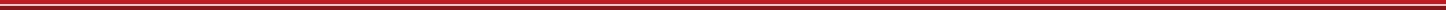 JOB TITLE: Catastrophe AnalystGRADE: 4 – EstimatingREPORTING TO: Catastrophe ManagerLOCATION: London
ABOUT US:
ERS is the UK's largest specialist motor insurer with an A+ rating. We recognise that for some, motor insurance is more than just a must-have; it's a way of taking care of what stands at the heart of their passion or livelihood. For those people, standard insurance isn't enough. That's why we work exclusively with motor insurance brokers to help get under the skin of the most difficult insurance risks, helping build products to meet their customer’s needs. THE ROLE:The catastrophe analyst will assist and support across the lines of business in pricing and managing exposures of the portfolio. The focus however will be on the modelling of our expanding delegated underwriting authorities’ book. This is an expansive role that will require hands on participation.KEY RESPONSIBILITIES:Modelling of our delegated authorities book: modelling and pricing new risks, monitoring and updating the in-force book, preparing reports, supporting the underwriters in analytical/modelling related tasksAggregation of risks and monitoring risk tolerances of the entire bookModelling and pricing of property treaty and specialty classesManaging data quality of modelling dataKEY ATTRIBUTES:Educated to degree level with a strong bias towards Natural Hazards and/or Maths.1-2 years experience in catastrophe modelling Experience with AIR Touchstone Very high computer literacy, Excel Advanced level, SQL etc with strong mathematical background.Can demonstrate ability to work in a busy office environment, prioritise and organise workload in order to meet deadlines.Able to learn and take on new tasks quickly and use own initiative to explore possibilities before raising queries.Demonstrates pride in delivering excellent, quality service and endeavours to exceed expectations.Attention to detail in producing high quality output and bale to maintain this when under pressure.Excellent communication skills with confidence to ask questions to ensure job requirements and underwriting matters are understood.Name (PRINT): .…………………………………………………………………Signature: …………………………………………………………………………Date: …………………………………………………………………………………